казенное  учреждение Воронежской области                 «Терновский  социально – реабилитационный   центр  для  несовершеннолетних»ПРИКАЗ  1  апреля   2023  г.                                                                                                                                                                               №   c.  Поляна                   	 О создании официальных  групп в социальных сетях.             В соответствии с Федеральным законом от 14.07.2022 г. № 270-ФЗ « О внесении изменений в Федеральный закон от 09.02.20009 г. № 8-ФЗ «Об обеспечении доступа к информации о деятельности государственных органов и органов местного самоуправления», в целях обеспечения доступа к информации о деятельности казенного  учреждения  Воронежской области   «Терновский  социально – реабилитационный   центр  для  несовершеннолетних»п р и к а з ы в а ю:Назначить администратором официальных страниц КУ ВО «Терновский СРЦдН» в социальных сетях ВКонтакте и Одноклассники  техника-программиста Козлова Виктора Александровича.Назначить редактором страниц КУ ВО «Терновский СРЦдН» в социальных сетях ВКонтакте и Одноклассники  воспитателя  Кусницину  Оксану  Сергеевну.Администратору  Козлову В.А.:создать официальные страницы КУ ВО «Терновский СРЦдН» в указанных выше социальных сетях;обеспечить своевременное размещение материалов в социальной сети ВКонтакте и социальной сети Одноклассники;разместить на официальных страницах следующую информацию: наименование, почтовый адрес, адрес электронной почты, номер телефона руководителя, данные об официальном сайте;обеспечить подтверждение подлинности официальной страницы в социальной сети ВКонтакте  с использованием учетной записи Единой системы идентификации; обеспечить подключение официальных страниц к системе Госпаблики.Редактору обеспечить размещение на официальной странице в социальной сети ВКонтакте  публикаций о мероприятиях, новостях и комментарии по актуальным вопросам.Контроль исполнения настоящего приказа оставляю за собой.Директор                                                             С.Н.Фроловаказенное  учреждение Воронежской области                 «Терновский  социально – реабилитационный   центр  для  несовершеннолетних»ПРИКАЗ  30  марта   2023  г.                                                                                                                                                                               №   34c.  Поляна                   	 О создании Службы медиации в КУ ВО «Терновский СРЦдН»          В целях реализации комплекса  мероприятий по социальному сопровождению семей с            детьми, разрешения конфликтных ситуаций между участниками реабилитационного процесса п р и к а з ы в а ю: 1. Создать Службу медиации  КУ ВО «Терновский СРЦдН» в составе:1.1.Руководитель службы —  Копан  Елена Анатольевна, педагог-психолог1.2.Специалисты Службы:Колпакова  Людмила Васильевна, социальный педагог;Евдокимова Екатерина  Анатольевна, воспитатель; Саблина Светлана Алексеевна, воспитатель;   Теплякова Светлана Ивановна, воспитатель.2.Руководителю и  специалистам службы пройти обучение по дополнительной профессиональной программе «Медиация в социальной работе» до 01.06.2023.3. Утвердить Паспорт службы медиации  КУВО «Терновский СРЦдН».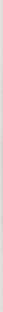 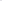 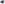 4.Утвердить Положение о службе медиации  КУ ВО «Терновский СРЦдН».	5. Возложить ответственность за организацию деятельности Службы на руководителя службы Копан Елену Анатольевну, педагога-психолога.6.Ответственному за ведение сайта  разместить на сайте учреждения и систематически обновлять информацию о деятельности Службы.7.Контроль за исполнением данного приказа оставляю за собой.Директор                                                                                               С.Н.Фролова